AUTO INTERLOCUTORIO No. ______Santiago de Cali, res (3) de abril de dos mil veinte (2020).MAGISTRADO PONENTE: OSCAR SILVIO NARVAEZ DAZAAUTO QUE NO AVOCA CONOCIMIENTOPRESUPUESTOS. El Municipio de El Cairo, Valle del Cauca envió al correo electrónico de la Oficina Apoyo de los Juzgados Administrativos de Cali: ofadmcali@cendoj.ramajudicial.gov.co para el ejercicio del medio de control inmediato de legalidad consagrado en el artículo 136 del Código de Procedimiento Administrativo y de lo Contencioso Administrativo (en adelante CPACA) copia del Decreto 029 de marzo 18 de 2020 “POR CUAL SE ADOPTAN UNAS MEDIDAS DE PREVENCIÓN FRENTE AL CORONAVIRUS COVID-19 Y SE DICTAN OTRAS DISIPACIONES EN EL MUNICIPIO DE EL CAIRO - VALLE DEL CAUCA”, expedido por el alcalde municipal de El Cairo.COMPETENCIA. Este Tribunal tiene competencia para conocer en única instancia del control inmediato de legalidad, en virtud de lo dispuesto en el numeral 14 del artículo 151 del CPACA. Sin embargo, es necesario destacar que los Acuerdos PCSJA20-11517, PCSJA20-11521 y PCSJA20-11526 del Consejo Superior de la Judicatura suspendieron términos en las actuaciones judiciales con algunas excepciones, sin contemplar este medio de control, pero después mediante Acuerdo PCSJA20-11529 de marzo 25 de 2020 “Por el cual se establece una excepción a la suspensión de términos en el Consejo de Estado y en los tribunales administrativos” resolvió:“Artículo 1. Exceptuar de la suspensión de términos adoptada por el Consejo Superior de la Judicatura en los acuerdos PCSJA20-11517, 11521 y 11526 de marzo de 2020, las actuaciones que adelanten el Consejo de Estado y los tribunales administrativos con ocasión del control inmediato de legalidad que deben adelantar de conformidad con las competencias establecidas en el artículo 20 de la Ley 137 de 1994 y en los artículos 111, numeral 8, 136 y 151, numeral 14, del Código de Procedimiento Administrativo y de lo Contencioso Administrativo”. CONSIDERACIONES.El 1º de abril del año en curso, una vez en la Corporación, el expediente de control inmediato fue repartido a este despacho bajo el número de radicación 76001-23-33-009-2020-00368-00. De conformidad con lo anterior, advierte el ponente que el Decreto 029 de marzo 18 de 2020 “POR CUAL SE ADOPTAN UNAS MEDIDAS DE PREVENCIÓN FRENTE AL CORONAVIRUS COVID-19 Y SE DICTAN OTRAS DISPOSICIONES EN EL MUNICIPIO DE EL CAIRO - VALLE DEL CAUCA”, expedido por el alcalde municipal de El Cairo.El citado Decreto municipal fue expedido en aras de preservar el orden público, protección y control, para evitar la propagación de la pandemia del coronavirus COVID-19 en el Municipio de El Cairo, hasta tanto no se levante la situación de calamidad pública, sustentado en el artículo 14 de la Ley 1801 de 2016, artículo 202 numerales 4º y 6º de la Ley 1801 de 2016, la Resolución No. 385 de 2020 donde el Ministerio de Salud y Protección Social declara la emergencia sanitaria en todo el territorio nacional y adopta medidas para hacer frente al Coronavirus COVID-19, atendiendo lo ordenado por la Gobernadora del Departamento del Valle del Cauca que suspendió la realización de eventos públicos o privados de cualquier tipo que conlleven concentración de personas en el Departamento del Valle del Cauca. Como se desprende de lo anterior, es evidente que el decreto municipal no se dictó en desarrollo de decretos legislativos derivados del estado de excepción, -Decreto Nacional 417 del 17 de marzo de 2020- puesto que sus supuestos fácticos y jurídicos solo aluden a la emergencia sanitaria decretada por el Ministerio de Salud y Protección Social y la Gobernación del Valle del Cauca, incluso antes de la declaración del mencionado estado de excepción y para lo cual no se requiere la declaratoria del estado de excepción previsto en el artículo 215 de la Constitución Política. De conformidad con lo anterior, advierte el ponente que el asunto no cumple con los presupuestos necesarios para “admitir la demanda”, es decir, para proceder al examen de control inmediato de legalidad previsto en el artículo 185 del CPACA, puesto que no llena los requisitos de los artículos 20 de la Ley 137 de 1994 y 136 del CPACA, motivo por el cual escapa al medio de control inmediato de legalidad, sin perjuicio de que pueda ser demandado a través de los demás medios de control procedentes que prevé el CPACA. En consecuencia el Tribunal no avocará tal estudio.III. DECISIÓNEn mérito de lo expuesto, el Tribunal Administrativo del Valle del Cauca,RESUELVE:PRIMERO: NO ASUMIR el conocimiento del control inmediato de legalidad del Decreto 029 de marzo 18 de 2020 “POR CUAL SE ADOPTAN UNAS MEDIDAS DE PREVENCIÓN FRENTE AL CORONAVIRUS COVID-19 Y SE DICTAN OTRAS DISPOSICIONES EN EL MUNICIPIO DE EL CAIRO - VALLE DEL CAUCA”, expedido por el alcalde municipal de El Cairo, por las razones expuestas.SEGUNDO: Por secretaría, NOTIFICAR esta providencia por vía electrónica a la autoridad remitente, municipio de El Cairo, lo mismo que a los correos electrónicos del señor Agente del Ministerio Público Procurador 18 Judicial Delegado II, soguzman@procuraduria.gov.co y procjudadm18@procuraduria.gov.coTERCERO: ORDENAR que esta providencia se publique en la página web de la Jurisdicción de lo Contencioso Administrativo junto con la copia de los actos administrativos a que hace referencia, para conocimiento de la comunidad.CUARTO: Una vez ejecutoriada esta providencia, ARCHIVAR el expediente, previas las anotaciones de rigor.NOTIFÍQUESE Y CÚMPLASE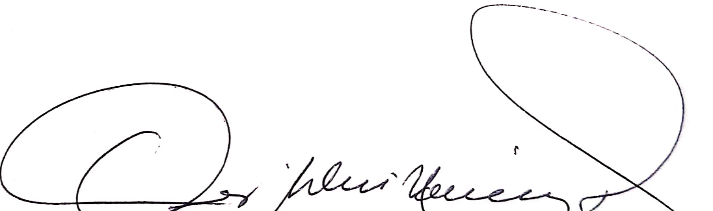 OSCAR SILVIO NARVAEZ DAZAMagistrado.MEDIO DE CONTROL:Control inmediato de legalidad (artículo 136 CPACA)MUNICIPIO DE EL CAIRO Decreto No. 029 del 18 de marzo de 2020.EXPEDIENTE:76001-23-33-009-2020-00368-00